APPLICANTS:  PLEASE REMOVE THIS PAGE AND KEEP FOR YOUR INFORMATIONJob postings and the Application for Employment are available on the Camino Real Community Services web site www.caminorealcs.org    ServicesMailing address: 		Administration Office: 19965 F.M. 3175 North (F.M. 3175 @ IH35)PHONE:	(210) 357-0300 or (210) 357-0359FAX:		(830) 772-4304E-mail:   	hollyb@caminorealcs.orgRevised December 2021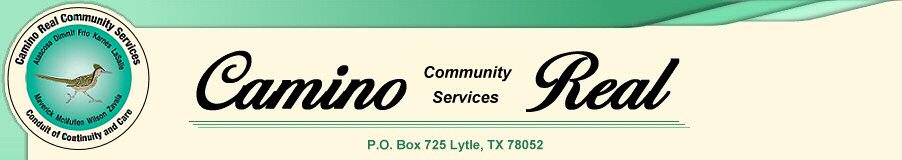 APPLICATION INFORMATION AND REQUIREMENTS 


CAMINO REAL COMMUNITY SERVICES IS AN EQUAL EMPLOYMENT OPPORTUNITY/ADA/AFFIRMATIVE ACTION EMPLOYER.  

HR LOCATION: Human Resources Office, P.O. Box 725 (19965 F.M. 3175 North), Lytle, Texas 78052 
APPLICATIONS TO BE CONSIDERED: Human Resource Services will accept applications for specific positions only.  It is the applicant's responsibility to come to or call Human Resource Services and activate his/her application for each position desired when the position is advertised.  Positions posted as "until filled", may be closed at any time after the initial posting period.  HAND CARRIED applications are accepted Monday through Friday during the hours of 8:00 A.M. - 12:00 P.M. and l:00 P.M. - 5:00 P.M 

BIDS BY CENTER EMPLOYEES: CAMINO REAL COMMUNITY SERVICES employees wanting to be considered for posted positions must submit a bid for each position and complete an updated application.  

SCREENING OF APPLICATIONS: Applicants meeting the minimum qualifications for a position will be considered; however, all applicants may not be interviewed.  

REQUIRED DOCUMENTATION: A copy of high school diploma/GED or college transcript/degree or license/certification must be provided by applicants before an offer of employment can be made.  Transcript/degree must clearly show major and graduation date.  

CONVICTION CLEARANCES: Convictions related to any sexual offenses, drug related offenses, murder, theft, assault, battery, or any other crime involving personal injury or threat to another person may make you ineligible for employment with Camino Real Community Services.  The names of all prospective employees are cleared through Texas Department of Public Safety to determine the existence of such records.  All prospective employees will have their background checked through the Nurse Aide Registry and Employee Misconduct Registry.  A revoked status listing in the Nurse Aide Registry or an unemployable status listing in the Employee Misconduct Registry is an absolute bar of employment.  Prospective employees are also cleared through the Abuse and Neglect System.  Falsification of the application for employment is grounds for dismissal, if employed.  

DRUG FREE WORKPLACE: Camino Real Community Services is a drug-free workplace.  Pre-employment controlled substance abuse testing is required when an applicant receives a conditional offer of employment.  If an individual’s-controlled substance test is verified as positive, the applicant's offer of employment will be rescinded.  

SELECTIVE SERVICE: Effective September 1, 1999, state law requires all male U.S. citizens, and male aliens living in the U.S., who are age 18 through 25 to provide Selective Service registration. I.D. REQUIREMENTS: As per the Immigration Reform and Control Act of 1986, (s. 1200) all applicants for employment are required to provide documents that provide proof of employment authorization and identity.  Social Security Account Number Card and Driver License.  (Alternate documents as per regulations). APPLICATION INFORMATION AND REQUIREMENTS (Cont’d.):IN HOUSE TRAINING: New employees who have direct contact responsibility with consumers will attend five (5) days of training prior to reporting to their regular assignment.  New employees who do not have contact with consumers will attend a four-day orientation period.  Training is scheduled and conducted 8:00 A.M. - 5:00 P.M. Monday through Friday in Lytle Texas.  

BENEFITS AND PENSION: Camino Real Community Services currently offers health coverage to employees who are benefit eligible.  Agency pays $25,000 life and AD&D coverage for employee only.  Optional coverages include eligible dependent health and life coverage; employee and eligible dependent dental coverage; additional life insurance and AD & D coverage for employee and eligible dependents; employee long and short-term disability; flexible spending account.  Agency provides an Employee Assistance Program; 401K retirement plan, employee contributes 6%, employer matches the 6%; 11-13 paid holiday's annually; accrue 8 hours vacation and 8 hours sick leave monthly, vacation hour accrual increases with years of employment; and career ladder.  

AT-WILL EMPLOYMENT AGREEMENT: I understand that, as a condition of my request that Camino Real Community Services consider my application and possibly hire me, I must agree to Camino Real Community Services’ policy of dispute resolution, which I understand requires that all disputes between applicants or employees and Camino Real Community Services, it’s constituent member entities, and/or it’s officials and/or employees must be resolved solely by arbitration, in accordance with Camino Real Community Services’ Dispute Resolution Policy, a copy of which will be provided to me upon request.  Such policy further requires I waive any right to participate in any class or collective action, either as a representative or member and that, instead, I must resolve any dispute, as an applicant or employee, through a single-party arbitration under the specific terms and conditions set forth in Camino Real Community Services’ Dispute Resolution Policy.  I agree to be bound by all its terms in connection with the consideration of my application for employment and throughout my employment, including termination thereof, if I am hired.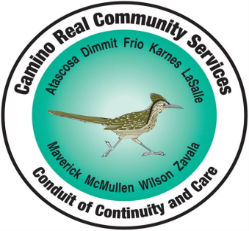                                                                                                                                                                                                                                                                 (WORK PHONE, OPTIONAL)EDUCATION (NOTE: Applicants are required to provide proof of diploma, degree, transcripts, licenses, certifications, and registrations upon request.)Did you graduate from high school?   Yes        No                                  Do you have a GED?   Yes        No  AN EQUAL OPPORTUNITY EMPLOYERHR-2                													Page 1 of 5If a license, certificate, or other credentials is required or related to the position for which you are applying, complete the following:Special Training/Skills/Qualifications:  List all job-related training or skills you possess and machines or office equipment you can use, such as calculators, printing or graphics equipment, computer equipment, types of software and hardware.  (Attach additional page, if necessary.) HR-2                                                                                                                                                                                                                                                      Page 2 of 5HR-2                                                                                                                                                                                                                                                        Page 3 of 5EMPLOYMENT HISTORYThis information will be the official record of your employment history and must accurately reflect all significant duties performed.  Summaries of experience should clearly describe your qualifications.Include ALL employment.  Begin with your current or last position and work back to your first.Employment history should include each position held, even those with the same employer.EMPLOYER ADDRESSES MUST BE COMPLETE MAILING ADDRESSES, INCLUDING ZIP CODE.Give a summary of the technical and, if appropriate, the managerial responsibilities of each position you have held.For supervisory/managerial positions, indicate the number of employees you supervised.If you need additional space to adequately describe your employment history, you may use this employment history sheet or attach a typed employment history providing the same information in the same format as this application form. HR-2                                                                                                                                                                                                                                                        Page 4 of 5HR-2                                                                                                                                                                                                                                                          Page 5 of 5APPLICANT EEO DATA FORM					x							    										Signature – Applicant				       Date	White (not of Hispanic origin) - All persons having origins in any of the original peoples of Europe, North Africa, or the .Black (not of Hispanic origin) – All persons having origins in any of the Black racial groups of .Hispanic – All persons of Mexican, Puerto Rican, Cuban, Central or South American, or other Spanish culture or origin, regardless of race.Asian or Pacific Islander – All persons having origins in any of the original peoples of the Far East, Southeast Asia, the Indian Subcontinent, or the .  This area includes, for example, , , , , the Philippine Islands, and .American Indian or Alaskan Native – All Persons having origins in any of the original peoples of North America, and who maintain cultural identification through tribal affiliation or community recognition.AN EQUAL OPPORTUNITY EMPLOYERHR-2a      Services 19965 F.M. 3175 North   Phone:  (210) 357-0300									   Fax:      (830) 772-4304		                 Veronica A. Sanchez, Executive Director	            Crisis Hotline: (800) 543-5750AUTHORIZATION FOR RELEASE OF INFORMATIONDates of employment _____________________________________   to   __________________________________________Title of  position: _______________________________________________________________________________________Give a brief description of the duties: _______________________________________________________________________Were you the applicant’s employer?  __________________ Co-worker? __________________ Other?  __________________Reason(s) for leaving employment: ________________________________________________________________________Use of sick leave: ______________________________________________________________________________________Reliability and punctuality: _______________________________________________________________________________Were performance evaluations satisfactory?  _________________________________________________________________Comments on how individual got along with co-workers and supervisors: ____________________________________________________________________________________________________________________________________________Is the individual eligible for re-hire with your organization?  ________________________________________________________________________________________________________			____________________________________Signature of Respondent							Position TitlePre-Employment Controlled Substance TestingFrom: 		Human Resource ServicesTO:		All Applicants In accordance with agency policy, the Federal Drug Free Workplace Act of 1988, and the Omnibus Transportation Employee Testing Act of 1991, applicants are required to undergo testing as a condition of employment.Pre-employment controlled substance testing is required when an applicant receives a conditional offer of employment.  If an individual’s-controlled substance test is verified as positive, the applicant's offer of employment will be rescinded.  Applicants may obtain the results of the controlled substance tests by requesting them from the Human Resource Office within 60 calendar days of being notified of the disposition of the employment application.  Controlled substance testing is done by chemical analysis of an individual's urine.An individual fails the controlled substance test if there is positive evidence of a controlled substance or drug metabolite in the urine specimen that is at or above the levels listed in federal guidelines.  Controlled substances are marijuana, opiates, phencyclidine (PCP), amphetamines, and cocaine.  A positive controlled substance test may be verified as negative by an agency appointed medical review officer (MRO) if it is determined that legally prescribed medication(s), taken under the direction of a physician, is the cause for the positive test. If an applicant’s confirmatory test results are positive, he or she may request one re-analysis of the specimen.  The applicant is responsible for payment of all costs associated with the re-analysis.I have read and understand the requirements of the department's pre-employment-controlled substance testing program as described in this form.Applicant's Printed Name	             Applicant's Signature			           DateDPS Computerized Criminal History () Verification(CAMINO REAL COMMUNITY SERVICES)Print Name_______________________________Date of Birth___________________history () verification check will be performed by accessing the Texas Department of Public Safety Secure Website and will be based on name and DOB information I supply.  Because the name based information is not an exact search and only fingerprint record searches represent true identification to criminal history, the organization (as listed below) conducting the criminal history check is not allowed to discuss any information obtained using this method, therefore the agency may offer the opportunity to have a fingerprint search performed to clear any misidentification based on the name search, if the search provides a criminal report I know could not be mine.For the fingerprinting process I will be required to submit a full and complete set of my fingerprints for analysis through the Texas Department of Public Safety AFIS (automated fingerprint identification system).  I have been made aware that to complete this process I must have the correct fingerprinting () form from this agency, make an online appointment, submit a full and complete set of my fingerprints, and pay a fee of $24.95 to the fingerprinting services company, L1Enrollment Services.  Once this process is completed and the agency receives the data from DPS, the information on my fingerprint criminal history record may be discussed with me.(This copy must remain on file by your agency.  Required for future DPS Audits)___________________________________Signature of Applicant or EmployeeDateAgency Name   (Please print) Agency Representative Name   (Please print)___________________________________Signature of Agency Representative Date		                                                    										Background ChecksAll Camino Real Community Services employees are subject to a history check as conducted by Texas Department of Public Safety.  Consistent with the Texas Health and Safety Code, §250.006, convictions of offenses, which constitute an absolute bar to employment and volunteer status include:criminal homicide (Penal Code, Chapter 19).kidnapping and false imprisonment (Penal Code, Chapter 20).indecency with a child (Penal Code, §21.11).  sexual assault (Penal Code, §22.011).aggravated assault (Penal Code, §22.02).injury to a child, elderly individual, or disabled individual (Penal Code, §22.04).abandoning or endangering a child (Penal Code, §22.041).aiding suicide (Penal Code, §22.08).agreement to abduct from custody (Penal Code, §25.031).sale or purchase of a child (Penal Code, §25.08).arson (Penal Code, §28.02).robbery (Penal Code, §29.02)aggravated robbery (Penal Code, §29.03).a conviction under the laws of another state, federal law, or the Uniform Code of Military Justice for an offense containing elements that are substantially like the elements of an offense listed above; and,a felony conviction for the theft (Penal Code, Chapter 31) which occurred within the previous five years.indecent exposure (Penal Code §21.08).improper relationship between educator and student (Penal Code §21.12).improper photography or visual recording (Penal Code §21.15).deadly conduct (Penal Code §22.05).aggravated sexual assault (Penal Code §22.021).terroristic threat (Penal Code §22.07).online solicitation of a minor (Penal Code §33.021).money laundering (Penal Code §34.02).Medicaid fraud (Penal Code §35A.02).Obstruction or retaliation (Penal Code §36.06).cruelty to animals (Penal Code §42.09 and 42.092).false identification as peace officer (Penal Code §37.12).Disorderly conduct (Section 42.01 (a) (7), (8), or (9), Penal Code.In addition, individuals may not be employed by, assigned volunteer status at, or serve as a professional clinical intern at a facility, local authority, community center or provider who have been convicted of any offense listed above; convicted of an offense that the facility, local authority, community center or provider has determined to be a contraindication to employment or volunteer status at that entity; is listed as revoked in the Nurse Aide Registry; or listed as unemployable in the Employee Misconduct Registry.Current employees that are subject to traffic citations or any other arrest are required to report it to their immediate supervisor as well as Human Resources, as soon as possible.  Failing to do so, may jeopardize your employment.I hereby certify that I have been informed of this requirement.  I also understand and acknowledge that:	a history record check will be conducted by the Texas Department of Public Safety, 	if the Texas Department of Public Safety report indicates a conviction for any of the above offenses, this may result in immediate termination, and	no administrative review is required unless there is an error of fact or identity in the criminal history record.									_				Applicant’s Signature								Datecc:	Employee fileAgency human resource officeVeteran's Preference FormSenate Bill 646, 74th Legislature, Regular Session, Section 657.002 requires Camino Real Community Services to give veteran's preference in employment and retention.  The following individuals are entitled to veteran's employment preference:(a)		A veteran qualifies for a veteran's employment preference if the veteran:(1)	served in the military for not less than 90 consecutive days during a national emergency declared in accordance with federal law or was discharged from military service for an established service-connected disability.(2)	was honorably discharged from military service; and(3)	is competent.(b)		A veteran's surviving spouse who has not remarried qualifies for a veteran's employment preference if:(1)	the veteran was killed while on active duty.(2)	the veteran served in the military for not less than 90 consecutive days during a national emergency declared in accordance with federal law: and(3)	the spouse is competent. (c)		A veteran's orphan qualifies for a veteran's employment preference if:(1)	the veteran was killed while on active duty.(2)	the veteran served in the military for not less than 90 consecutive days during a national emergency declared in accordance with federal law: and (3)	the orphan is competent. In this section, "veteran" means an individual who served in the Army, Navy, Air Force, Marine Corps, or Coast Guard or the  or in an auxiliary service of one of those branches of the armed forces.   The individual must have served a minimum of 180 days on active duty (excluding  training),  of which 90 consecutive days must have been during a national emergency declared in accordance with federal law (defined as Spanish-American War, World War I, World War II, Korean War, and the cold war era - 1955 until present).Auxiliary service were the women's units (WAF, WAC, WM, and WAV).  Are you entitled to veteran's preference? 	 Yes   No   Veteran   Yes   No					   DD Form 214 Provided       Yes   NoWidow of a Veteran  Yes   No		  DD Form 1300 or Appropriate Documentation Provided   Yes   NoOrphan of a Veteran   Yes   No		  DD Form 1300 or Appropriate Documentation Provided   Yes   NoBranch of Service:  _______________________________________________________________________Dates of service: From _______________________to________________________Documentation such as a DD Form 214 will be required to substantiate status as a veteran.  Orphans and widows of veterans can use a DD Form 1300, set of orders (death), or other official Department of Defense documentation outlining the periods of service and circumstances of death.Documentation must be provided before Veteran’s preference can be granted.__________________________		____________________________		_____________Name (Print)								Signature										DatePHONE NUMBERS:Main Office: (210) 357-0300HR:               (210) 357-0359FAX:             (830) 772-4304Relay Texas: 1-800-RELAYTXCURRENT LEGAL NAME:  NO NICK NAMESSOCIAL SECURITY NO:                                             (LAST)                                                                  (FIRST)                                                        (MIDDLE)MAILING ADDRESS:AC  (             )                                                 (STREET)                                                                    (CITY)                          (STATE)             (ZIP)                                                  (HOME PHONE)List any other names used if different from name on this application:AC  (             )List exact title of position or type of work and location for which you wish to apply:Job Posting Number(s):Do you have any relatives working for this agency?   If so, listnames and relationships:E-Mail Address:  ___________________________________________Cell Phone/Pager No. (            )Full-Time            Part-Time             Summer            Temp/Project                                                       Date available for work?Date available for work?Are you willing to work hours other than 8-5?    Yes        No                                                                        What days are you unable to work?  What days are you unable to work?  Are you willing to travel?   Yes         No                                       If yes, what percent of time?  Are you willing to travel?   Yes         No                                       If yes, what percent of time?  Are you willing to travel?   Yes         No                                       If yes, what percent of time?  Current Driver’s License #   Current Driver’s License #   Commercial Driver’s License   Yes         No                                                                                               (State)                             (Number)Are you at least 18 years of age?      Yes            No                                                                                               (State)                             (Number)Are you at least 18 years of age?      Yes            No  Geographic preference (City/County.  If no preference, write “any location.”)                                                                                       Are you willing to relocate to meet the requirements of the position you are applying for?      Yes        No                                  Geographic preference (City/County.  If no preference, write “any location.”)                                                                                       Are you willing to relocate to meet the requirements of the position you are applying for?      Yes        No                                  Geographic preference (City/County.  If no preference, write “any location.”)                                                                                       Are you willing to relocate to meet the requirements of the position you are applying for?      Yes        No                                         Type         of     School   Name and Location           of School             Dates Attended             Dates Attended             Dates Attended             Dates Attended     DateGraduated     DateGraduated ExpectedGraduation    Date Sem/Clock     Hours Completed   Type of  Diploma or Degree     Major     Fields    of StudyMinor       Type         of     School   Name and Location           of School      From      From        To        To     DateGraduated     DateGraduated ExpectedGraduation    Date Sem/Clock     Hours Completed   Type of  Diploma or Degree     Major     Fields    of StudyMinor       Type         of     School   Name and Location           of School Yr. Yr. Yr. ExpectedGraduation    Date Sem/Clock     Hours Completed   Type of  Diploma or Degree     Major     Fields    of StudyMinorUndergraduate     Colleges or UniversitiesUndergraduate     Colleges or UniversitiesUndergraduate     Colleges or Universities    Graduate     Schools    Graduate     Schools    Graduate     Schools   Technical,  Vocational, or Business    Schools   Technical,  Vocational, or Business    Schools   Technical,  Vocational, or Business    SchoolsLICENSE/CERTIFICATION(P.E., R.N., Attorney, C.P.A., etc.DateIssuedDateExpiresIssued by/Location of issuing authority(State or other authority)   (City & State)License No.Approximately how many words per minute do you type?    (If required for this position)                                                   wpmSign Language (If required for this position)     Yes            No                        Are you a certified interpreter?     Yes            No  What is your primary language?                                                                               How fluently?    Fair         Good         Excellent  Do you speak a language other than English?  (If required for this position)       Yes            No  If yes, what language(s) do you speak?How fluently?    Fair         Good         Excellent  Have you ever been employed by Camino Real Community Services?     Yes            No  MILITARY SERVICE (A copy of a report of separation from the Armed Services may be required.)Dates of service (From/To):Are you a veteran?     Yes            No       If yes, list type of discharge status:  Are you a surviving spouse of a veteran?     Yes            No            Are you a surviving orphan of a veteran?     Yes            No  Name:                                       Last                                                                 First                                                   Middle                                               Social Security No.Position Title:Employer:Mailing Address:City & State/ZIP:Employer’s Telephone No.  AC (       )Position Title:Employer:Mailing Address:City & State/ZIP:Employer’s Telephone No.  AC (       )Position Title:Employer:Mailing Address:City & State/ZIP:Employer’s Telephone No.  AC (       )Position Title:Employer:Mailing Address:City & State/ZIP:Employer’s Telephone No.  AC (       )Position Title:Employer:Mailing Address:City & State/ZIP:Employer’s Telephone No.  AC (       )Position Title:Employer:Mailing Address:City & State/ZIP:Employer’s Telephone No.  AC (       )Position Title:Employer:Mailing Address:City & State/ZIP:Employer’s Telephone No.  AC (       )Position Title:Employer:Mailing Address:City & State/ZIP:Employer’s Telephone No.  AC (       )Immediate Supervisor Name:Title:Full-TimePosition Title:Employer:Mailing Address:City & State/ZIP:Employer’s Telephone No.  AC (       )Position Title:Employer:Mailing Address:City & State/ZIP:Employer’s Telephone No.  AC (       )Position Title:Employer:Mailing Address:City & State/ZIP:Employer’s Telephone No.  AC (       )Position Title:Employer:Mailing Address:City & State/ZIP:Employer’s Telephone No.  AC (       )Position Title:Employer:Mailing Address:City & State/ZIP:Employer’s Telephone No.  AC (       )Position Title:Employer:Mailing Address:City & State/ZIP:Employer’s Telephone No.  AC (       )Position Title:Employer:Mailing Address:City & State/ZIP:Employer’s Telephone No.  AC (       )Position Title:Employer:Mailing Address:City & State/ZIP:Employer’s Telephone No.  AC (       )Immediate Supervisor Name:Title:Part-TimePosition Title:Employer:Mailing Address:City & State/ZIP:Employer’s Telephone No.  AC (       )Position Title:Employer:Mailing Address:City & State/ZIP:Employer’s Telephone No.  AC (       )Position Title:Employer:Mailing Address:City & State/ZIP:Employer’s Telephone No.  AC (       )Position Title:Employer:Mailing Address:City & State/ZIP:Employer’s Telephone No.  AC (       )Position Title:Employer:Mailing Address:City & State/ZIP:Employer’s Telephone No.  AC (       )Position Title:Employer:Mailing Address:City & State/ZIP:Employer’s Telephone No.  AC (       )Position Title:Employer:Mailing Address:City & State/ZIP:Employer’s Telephone No.  AC (       )Position Title:Employer:Mailing Address:City & State/ZIP:Employer’s Telephone No.  AC (       )Immediate Supervisor Name:Title:SummerPosition Title:Employer:Mailing Address:City & State/ZIP:Employer’s Telephone No.  AC (       )Position Title:Employer:Mailing Address:City & State/ZIP:Employer’s Telephone No.  AC (       )Position Title:Employer:Mailing Address:City & State/ZIP:Employer’s Telephone No.  AC (       )Position Title:Employer:Mailing Address:City & State/ZIP:Employer’s Telephone No.  AC (       )Position Title:Employer:Mailing Address:City & State/ZIP:Employer’s Telephone No.  AC (       )Position Title:Employer:Mailing Address:City & State/ZIP:Employer’s Telephone No.  AC (       )Position Title:Employer:Mailing Address:City & State/ZIP:Employer’s Telephone No.  AC (       )Position Title:Employer:Mailing Address:City & State/ZIP:Employer’s Telephone No.  AC (       )Immediate Supervisor Name:Title:Temp/ProjectPosition Title:Employer:Mailing Address:City & State/ZIP:Employer’s Telephone No.  AC (       )Position Title:Employer:Mailing Address:City & State/ZIP:Employer’s Telephone No.  AC (       )Position Title:Employer:Mailing Address:City & State/ZIP:Employer’s Telephone No.  AC (       )Position Title:Employer:Mailing Address:City & State/ZIP:Employer’s Telephone No.  AC (       )Position Title:Employer:Mailing Address:City & State/ZIP:Employer’s Telephone No.  AC (       )Position Title:Employer:Mailing Address:City & State/ZIP:Employer’s Telephone No.  AC (       )Position Title:Employer:Mailing Address:City & State/ZIP:Employer’s Telephone No.  AC (       )Position Title:Employer:Mailing Address:City & State/ZIP:Employer’s Telephone No.  AC (       )Supervisor’s Telephone No.:Give average  # ofhours worked perweek if part-timeStarting DateStarting DateStarting DateLeaving DateLeaving DateLeaving DateCurrent/TechnicalAC (       )Give average  # ofhours worked perweek if part-time  Day  Yr.  Day  Yr.Final SalaryNon-ManagerialIf supervisory, number of employeesyou supervised:Give average  # ofhours worked perweek if part-timeSupervisoryIf supervisory, number of employeesyou supervised:Give average  # ofhours worked perweek if part-timeSummary of experience:Specific reason for leaving:Summary of experience:Specific reason for leaving:Summary of experience:Specific reason for leaving:Summary of experience:Specific reason for leaving:Summary of experience:Specific reason for leaving:Summary of experience:Specific reason for leaving:Summary of experience:Specific reason for leaving:Summary of experience:Specific reason for leaving:Summary of experience:Specific reason for leaving:Summary of experience:Specific reason for leaving:Position Title:Employer:Mailing Address:City & State/ZIP:Employer’s Telephone No.  AC (       )Position Title:Employer:Mailing Address:City & State/ZIP:Employer’s Telephone No.  AC (       )Position Title:Employer:Mailing Address:City & State/ZIP:Employer’s Telephone No.  AC (       )Position Title:Employer:Mailing Address:City & State/ZIP:Employer’s Telephone No.  AC (       )Position Title:Employer:Mailing Address:City & State/ZIP:Employer’s Telephone No.  AC (       )Position Title:Employer:Mailing Address:City & State/ZIP:Employer’s Telephone No.  AC (       )Position Title:Employer:Mailing Address:City & State/ZIP:Employer’s Telephone No.  AC (       )Position Title:Employer:Mailing Address:City & State/ZIP:Employer’s Telephone No.  AC (       )Immediate Supervisor Name:Title:Full-TimePosition Title:Employer:Mailing Address:City & State/ZIP:Employer’s Telephone No.  AC (       )Position Title:Employer:Mailing Address:City & State/ZIP:Employer’s Telephone No.  AC (       )Position Title:Employer:Mailing Address:City & State/ZIP:Employer’s Telephone No.  AC (       )Position Title:Employer:Mailing Address:City & State/ZIP:Employer’s Telephone No.  AC (       )Position Title:Employer:Mailing Address:City & State/ZIP:Employer’s Telephone No.  AC (       )Position Title:Employer:Mailing Address:City & State/ZIP:Employer’s Telephone No.  AC (       )Position Title:Employer:Mailing Address:City & State/ZIP:Employer’s Telephone No.  AC (       )Position Title:Employer:Mailing Address:City & State/ZIP:Employer’s Telephone No.  AC (       )Immediate Supervisor Name:Title:Part-TimePosition Title:Employer:Mailing Address:City & State/ZIP:Employer’s Telephone No.  AC (       )Position Title:Employer:Mailing Address:City & State/ZIP:Employer’s Telephone No.  AC (       )Position Title:Employer:Mailing Address:City & State/ZIP:Employer’s Telephone No.  AC (       )Position Title:Employer:Mailing Address:City & State/ZIP:Employer’s Telephone No.  AC (       )Position Title:Employer:Mailing Address:City & State/ZIP:Employer’s Telephone No.  AC (       )Position Title:Employer:Mailing Address:City & State/ZIP:Employer’s Telephone No.  AC (       )Position Title:Employer:Mailing Address:City & State/ZIP:Employer’s Telephone No.  AC (       )Position Title:Employer:Mailing Address:City & State/ZIP:Employer’s Telephone No.  AC (       )Immediate Supervisor Name:Title:SummerPosition Title:Employer:Mailing Address:City & State/ZIP:Employer’s Telephone No.  AC (       )Position Title:Employer:Mailing Address:City & State/ZIP:Employer’s Telephone No.  AC (       )Position Title:Employer:Mailing Address:City & State/ZIP:Employer’s Telephone No.  AC (       )Position Title:Employer:Mailing Address:City & State/ZIP:Employer’s Telephone No.  AC (       )Position Title:Employer:Mailing Address:City & State/ZIP:Employer’s Telephone No.  AC (       )Position Title:Employer:Mailing Address:City & State/ZIP:Employer’s Telephone No.  AC (       )Position Title:Employer:Mailing Address:City & State/ZIP:Employer’s Telephone No.  AC (       )Position Title:Employer:Mailing Address:City & State/ZIP:Employer’s Telephone No.  AC (       )Immediate Supervisor Name:Title:Temp/ProjectPosition Title:Employer:Mailing Address:City & State/ZIP:Employer’s Telephone No.  AC (       )Position Title:Employer:Mailing Address:City & State/ZIP:Employer’s Telephone No.  AC (       )Position Title:Employer:Mailing Address:City & State/ZIP:Employer’s Telephone No.  AC (       )Position Title:Employer:Mailing Address:City & State/ZIP:Employer’s Telephone No.  AC (       )Position Title:Employer:Mailing Address:City & State/ZIP:Employer’s Telephone No.  AC (       )Position Title:Employer:Mailing Address:City & State/ZIP:Employer’s Telephone No.  AC (       )Position Title:Employer:Mailing Address:City & State/ZIP:Employer’s Telephone No.  AC (       )Position Title:Employer:Mailing Address:City & State/ZIP:Employer’s Telephone No.  AC (       )Supervisor’s Telephone No.:Give average  # ofhours worked perweek if part-timeStarting DateStarting DateStarting DateLeaving DateLeaving DateLeaving DateCurrent/TechnicalAC (       )Give average  # ofhours worked perweek if part-time Day  Yr. Day  Yr.Final SalaryNon-ManagerialIf supervisory, number of employeesyou supervised:Give average  # ofhours worked perweek if part-timeSupervisoryIf supervisory, number of employeesyou supervised:Give average  # ofhours worked perweek if part-timeSummary of experience:Specific reason for leaving:Summary of experience:Specific reason for leaving:Summary of experience:Specific reason for leaving:Summary of experience:Specific reason for leaving:Summary of experience:Specific reason for leaving:Summary of experience:Specific reason for leaving:Summary of experience:Specific reason for leaving:Summary of experience:Specific reason for leaving:Summary of experience:Specific reason for leaving:Summary of experience:Specific reason for leaving:Name:                       Last                                                             First                                               Middle                                           Social Security No.Position Title:Employer:Mailing Address:City & State/ZIP:Employer’s Telephone No.  AC (       )Position Title:Employer:Mailing Address:City & State/ZIP:Employer’s Telephone No.  AC (       )Position Title:Employer:Mailing Address:City & State/ZIP:Employer’s Telephone No.  AC (       )Position Title:Employer:Mailing Address:City & State/ZIP:Employer’s Telephone No.  AC (       )Position Title:Employer:Mailing Address:City & State/ZIP:Employer’s Telephone No.  AC (       )Position Title:Employer:Mailing Address:City & State/ZIP:Employer’s Telephone No.  AC (       )Position Title:Employer:Mailing Address:City & State/ZIP:Employer’s Telephone No.  AC (       )Position Title:Employer:Mailing Address:City & State/ZIP:Employer’s Telephone No.  AC (       )Immediate Supervisor Name:Title:Full-TimePosition Title:Employer:Mailing Address:City & State/ZIP:Employer’s Telephone No.  AC (       )Position Title:Employer:Mailing Address:City & State/ZIP:Employer’s Telephone No.  AC (       )Position Title:Employer:Mailing Address:City & State/ZIP:Employer’s Telephone No.  AC (       )Position Title:Employer:Mailing Address:City & State/ZIP:Employer’s Telephone No.  AC (       )Position Title:Employer:Mailing Address:City & State/ZIP:Employer’s Telephone No.  AC (       )Position Title:Employer:Mailing Address:City & State/ZIP:Employer’s Telephone No.  AC (       )Position Title:Employer:Mailing Address:City & State/ZIP:Employer’s Telephone No.  AC (       )Position Title:Employer:Mailing Address:City & State/ZIP:Employer’s Telephone No.  AC (       )Immediate Supervisor Name:Title:Part-TimePosition Title:Employer:Mailing Address:City & State/ZIP:Employer’s Telephone No.  AC (       )Position Title:Employer:Mailing Address:City & State/ZIP:Employer’s Telephone No.  AC (       )Position Title:Employer:Mailing Address:City & State/ZIP:Employer’s Telephone No.  AC (       )Position Title:Employer:Mailing Address:City & State/ZIP:Employer’s Telephone No.  AC (       )Position Title:Employer:Mailing Address:City & State/ZIP:Employer’s Telephone No.  AC (       )Position Title:Employer:Mailing Address:City & State/ZIP:Employer’s Telephone No.  AC (       )Position Title:Employer:Mailing Address:City & State/ZIP:Employer’s Telephone No.  AC (       )Position Title:Employer:Mailing Address:City & State/ZIP:Employer’s Telephone No.  AC (       )Immediate Supervisor Name:Title:SummerPosition Title:Employer:Mailing Address:City & State/ZIP:Employer’s Telephone No.  AC (       )Position Title:Employer:Mailing Address:City & State/ZIP:Employer’s Telephone No.  AC (       )Position Title:Employer:Mailing Address:City & State/ZIP:Employer’s Telephone No.  AC (       )Position Title:Employer:Mailing Address:City & State/ZIP:Employer’s Telephone No.  AC (       )Position Title:Employer:Mailing Address:City & State/ZIP:Employer’s Telephone No.  AC (       )Position Title:Employer:Mailing Address:City & State/ZIP:Employer’s Telephone No.  AC (       )Position Title:Employer:Mailing Address:City & State/ZIP:Employer’s Telephone No.  AC (       )Position Title:Employer:Mailing Address:City & State/ZIP:Employer’s Telephone No.  AC (       )Immediate Supervisor Name:Title:Temp/ProjectPosition Title:Employer:Mailing Address:City & State/ZIP:Employer’s Telephone No.  AC (       )Position Title:Employer:Mailing Address:City & State/ZIP:Employer’s Telephone No.  AC (       )Position Title:Employer:Mailing Address:City & State/ZIP:Employer’s Telephone No.  AC (       )Position Title:Employer:Mailing Address:City & State/ZIP:Employer’s Telephone No.  AC (       )Position Title:Employer:Mailing Address:City & State/ZIP:Employer’s Telephone No.  AC (       )Position Title:Employer:Mailing Address:City & State/ZIP:Employer’s Telephone No.  AC (       )Position Title:Employer:Mailing Address:City & State/ZIP:Employer’s Telephone No.  AC (       )Position Title:Employer:Mailing Address:City & State/ZIP:Employer’s Telephone No.  AC (       )Supervisor’s Telephone No.:Give average  # ofhours worked perweek if part-timeStarting DateStarting DateStarting DateLeaving DateLeaving DateLeaving DateCurrent/TechnicalAC (       )Give average  # ofhours worked perweek if part-time  Day  Yr.  Day  Yr.Final SalaryNon-ManagerialIf supervisory, number of employeesyou supervised:Give average  # ofhours worked perweek if part-timeSupervisoryIf supervisory, number of employeesyou supervised:Give average  # ofhours worked perweek if part-timeSummary of experience:Specific reason for leaving:Summary of experience:Specific reason for leaving:Summary of experience:Specific reason for leaving:Summary of experience:Specific reason for leaving:Summary of experience:Specific reason for leaving:Summary of experience:Specific reason for leaving:Summary of experience:Specific reason for leaving:Summary of experience:Specific reason for leaving:Summary of experience:Specific reason for leaving:Summary of experience:Specific reason for leaving:Position Title:Employer:Mailing Address:City & State/ZIP:Employer’s Telephone No.  AC (       )Position Title:Employer:Mailing Address:City & State/ZIP:Employer’s Telephone No.  AC (       )Position Title:Employer:Mailing Address:City & State/ZIP:Employer’s Telephone No.  AC (       )Position Title:Employer:Mailing Address:City & State/ZIP:Employer’s Telephone No.  AC (       )Position Title:Employer:Mailing Address:City & State/ZIP:Employer’s Telephone No.  AC (       )Position Title:Employer:Mailing Address:City & State/ZIP:Employer’s Telephone No.  AC (       )Position Title:Employer:Mailing Address:City & State/ZIP:Employer’s Telephone No.  AC (       )Position Title:Employer:Mailing Address:City & State/ZIP:Employer’s Telephone No.  AC (       )Immediate Supervisor Name:Title:Full-TimePosition Title:Employer:Mailing Address:City & State/ZIP:Employer’s Telephone No.  AC (       )Position Title:Employer:Mailing Address:City & State/ZIP:Employer’s Telephone No.  AC (       )Position Title:Employer:Mailing Address:City & State/ZIP:Employer’s Telephone No.  AC (       )Position Title:Employer:Mailing Address:City & State/ZIP:Employer’s Telephone No.  AC (       )Position Title:Employer:Mailing Address:City & State/ZIP:Employer’s Telephone No.  AC (       )Position Title:Employer:Mailing Address:City & State/ZIP:Employer’s Telephone No.  AC (       )Position Title:Employer:Mailing Address:City & State/ZIP:Employer’s Telephone No.  AC (       )Position Title:Employer:Mailing Address:City & State/ZIP:Employer’s Telephone No.  AC (       )Immediate Supervisor Name:Title:Part-TimePosition Title:Employer:Mailing Address:City & State/ZIP:Employer’s Telephone No.  AC (       )Position Title:Employer:Mailing Address:City & State/ZIP:Employer’s Telephone No.  AC (       )Position Title:Employer:Mailing Address:City & State/ZIP:Employer’s Telephone No.  AC (       )Position Title:Employer:Mailing Address:City & State/ZIP:Employer’s Telephone No.  AC (       )Position Title:Employer:Mailing Address:City & State/ZIP:Employer’s Telephone No.  AC (       )Position Title:Employer:Mailing Address:City & State/ZIP:Employer’s Telephone No.  AC (       )Position Title:Employer:Mailing Address:City & State/ZIP:Employer’s Telephone No.  AC (       )Position Title:Employer:Mailing Address:City & State/ZIP:Employer’s Telephone No.  AC (       )Immediate Supervisor Name:Title:SummerPosition Title:Employer:Mailing Address:City & State/ZIP:Employer’s Telephone No.  AC (       )Position Title:Employer:Mailing Address:City & State/ZIP:Employer’s Telephone No.  AC (       )Position Title:Employer:Mailing Address:City & State/ZIP:Employer’s Telephone No.  AC (       )Position Title:Employer:Mailing Address:City & State/ZIP:Employer’s Telephone No.  AC (       )Position Title:Employer:Mailing Address:City & State/ZIP:Employer’s Telephone No.  AC (       )Position Title:Employer:Mailing Address:City & State/ZIP:Employer’s Telephone No.  AC (       )Position Title:Employer:Mailing Address:City & State/ZIP:Employer’s Telephone No.  AC (       )Position Title:Employer:Mailing Address:City & State/ZIP:Employer’s Telephone No.  AC (       )Immediate Supervisor Name:Title:Temp/ProjectPosition Title:Employer:Mailing Address:City & State/ZIP:Employer’s Telephone No.  AC (       )Position Title:Employer:Mailing Address:City & State/ZIP:Employer’s Telephone No.  AC (       )Position Title:Employer:Mailing Address:City & State/ZIP:Employer’s Telephone No.  AC (       )Position Title:Employer:Mailing Address:City & State/ZIP:Employer’s Telephone No.  AC (       )Position Title:Employer:Mailing Address:City & State/ZIP:Employer’s Telephone No.  AC (       )Position Title:Employer:Mailing Address:City & State/ZIP:Employer’s Telephone No.  AC (       )Position Title:Employer:Mailing Address:City & State/ZIP:Employer’s Telephone No.  AC (       )Position Title:Employer:Mailing Address:City & State/ZIP:Employer’s Telephone No.  AC (       )Supervisor’s Telephone No.:Give average  # ofhours worked perweek if part-timeStarting DateStarting DateStarting DateLeaving DateLeaving DateLeaving DateCurrent/TechnicalAC (       )Give average  # ofhours worked perweek if part-time  Day  Yr.  Day  Yr.Final SalaryNon-ManagerialIf supervisory, number of employeesyou supervised:Give average  # ofhours worked perweek if part-timeSupervisoryIf supervisory, number of employeesyou supervised:Give average  # ofhours worked perweek if part-timeSummary of experience:Specific reason for leaving:Summary of experience:Specific reason for leaving:Summary of experience:Specific reason for leaving:Summary of experience:Specific reason for leaving:Summary of experience:Specific reason for leaving:Summary of experience:Specific reason for leaving:Summary of experience:Specific reason for leaving:Summary of experience:Specific reason for leaving:Summary of experience:Specific reason for leaving:Summary of experience:Specific reason for leaving:Position Title:Employer:Mailing Address:City & State/ZIP:Employer’s Telephone No.  AC (       )Position Title:Employer:Mailing Address:City & State/ZIP:Employer’s Telephone No.  AC (       )Position Title:Employer:Mailing Address:City & State/ZIP:Employer’s Telephone No.  AC (       )Position Title:Employer:Mailing Address:City & State/ZIP:Employer’s Telephone No.  AC (       )Position Title:Employer:Mailing Address:City & State/ZIP:Employer’s Telephone No.  AC (       )Position Title:Employer:Mailing Address:City & State/ZIP:Employer’s Telephone No.  AC (       )Position Title:Employer:Mailing Address:City & State/ZIP:Employer’s Telephone No.  AC (       )Position Title:Employer:Mailing Address:City & State/ZIP:Employer’s Telephone No.  AC (       )Immediate Supervisor Name:Title:Full-TimePosition Title:Employer:Mailing Address:City & State/ZIP:Employer’s Telephone No.  AC (       )Position Title:Employer:Mailing Address:City & State/ZIP:Employer’s Telephone No.  AC (       )Position Title:Employer:Mailing Address:City & State/ZIP:Employer’s Telephone No.  AC (       )Position Title:Employer:Mailing Address:City & State/ZIP:Employer’s Telephone No.  AC (       )Position Title:Employer:Mailing Address:City & State/ZIP:Employer’s Telephone No.  AC (       )Position Title:Employer:Mailing Address:City & State/ZIP:Employer’s Telephone No.  AC (       )Position Title:Employer:Mailing Address:City & State/ZIP:Employer’s Telephone No.  AC (       )Position Title:Employer:Mailing Address:City & State/ZIP:Employer’s Telephone No.  AC (       )Immediate Supervisor Name:Title:Part-TimePosition Title:Employer:Mailing Address:City & State/ZIP:Employer’s Telephone No.  AC (       )Position Title:Employer:Mailing Address:City & State/ZIP:Employer’s Telephone No.  AC (       )Position Title:Employer:Mailing Address:City & State/ZIP:Employer’s Telephone No.  AC (       )Position Title:Employer:Mailing Address:City & State/ZIP:Employer’s Telephone No.  AC (       )Position Title:Employer:Mailing Address:City & State/ZIP:Employer’s Telephone No.  AC (       )Position Title:Employer:Mailing Address:City & State/ZIP:Employer’s Telephone No.  AC (       )Position Title:Employer:Mailing Address:City & State/ZIP:Employer’s Telephone No.  AC (       )Position Title:Employer:Mailing Address:City & State/ZIP:Employer’s Telephone No.  AC (       )Immediate Supervisor Name:Title:SummerPosition Title:Employer:Mailing Address:City & State/ZIP:Employer’s Telephone No.  AC (       )Position Title:Employer:Mailing Address:City & State/ZIP:Employer’s Telephone No.  AC (       )Position Title:Employer:Mailing Address:City & State/ZIP:Employer’s Telephone No.  AC (       )Position Title:Employer:Mailing Address:City & State/ZIP:Employer’s Telephone No.  AC (       )Position Title:Employer:Mailing Address:City & State/ZIP:Employer’s Telephone No.  AC (       )Position Title:Employer:Mailing Address:City & State/ZIP:Employer’s Telephone No.  AC (       )Position Title:Employer:Mailing Address:City & State/ZIP:Employer’s Telephone No.  AC (       )Position Title:Employer:Mailing Address:City & State/ZIP:Employer’s Telephone No.  AC (       )Immediate Supervisor Name:Title:Temp/ProjectPosition Title:Employer:Mailing Address:City & State/ZIP:Employer’s Telephone No.  AC (       )Position Title:Employer:Mailing Address:City & State/ZIP:Employer’s Telephone No.  AC (       )Position Title:Employer:Mailing Address:City & State/ZIP:Employer’s Telephone No.  AC (       )Position Title:Employer:Mailing Address:City & State/ZIP:Employer’s Telephone No.  AC (       )Position Title:Employer:Mailing Address:City & State/ZIP:Employer’s Telephone No.  AC (       )Position Title:Employer:Mailing Address:City & State/ZIP:Employer’s Telephone No.  AC (       )Position Title:Employer:Mailing Address:City & State/ZIP:Employer’s Telephone No.  AC (       )Position Title:Employer:Mailing Address:City & State/ZIP:Employer’s Telephone No.  AC (       )Supervisor’s Telephone No.:Give average  # ofhours worked perweek if part-timeStarting DateStarting DateStarting DateLeaving DateLeaving DateLeaving DateCurrent/TechnicalAC (       )Give average  # ofhours worked perweek if part-time  Day  Yr.  Day  Yr.Final SalaryNon-ManagerialIf supervisory, number of employeesyou supervised:Give average  # ofhours worked perweek if part-timeSupervisoryIf supervisory, number of employeesyou supervised:Give average  # ofhours worked perweek if part-timeSummary of experience:Specific reason for leaving:Summary of experience:Specific reason for leaving:Summary of experience:Specific reason for leaving:Summary of experience:Specific reason for leaving:Summary of experience:Specific reason for leaving:Summary of experience:Specific reason for leaving:Summary of experience:Specific reason for leaving:Summary of experience:Specific reason for leaving:Summary of experience:Specific reason for leaving:Summary of experience:Specific reason for leaving:1.  Job Posting Number1.  Job Posting Number2. Social Security No.2. Social Security No.2. Social Security No.3. Last Name (Type or Print)                     First                                     Middle3. Last Name (Type or Print)                     First                                     Middle3. Last Name (Type or Print)                     First                                     Middle3. Last Name (Type or Print)                     First                                     Middle3. Last Name (Type or Print)                     First                                     Middle3. Last Name (Type or Print)                     First                                     Middle4. Address4. Address4. AddressCityCityCityStateZIP CodeZIP Code5.  Home Phone(       )6.  Work Phone(       )7.  Sex     M-Male     F-Female8.  Birth Date8.  Birth Date9.  Ethnic Origin                                                                                                                            Asian/Pac.       Am.Ind/ W-White      B-Black      H-Hispanic      P-Islander      I-Alaskan      O-Other9.  Ethnic Origin                                                                                                                            Asian/Pac.       Am.Ind/ W-White      B-Black      H-Hispanic      P-Islander      I-Alaskan      O-Other9.  Ethnic Origin                                                                                                                            Asian/Pac.       Am.Ind/ W-White      B-Black      H-Hispanic      P-Islander      I-Alaskan      O-Other9.  Ethnic Origin                                                                                                                            Asian/Pac.       Am.Ind/ W-White      B-Black      H-Hispanic      P-Islander      I-Alaskan      O-Other9.  Ethnic Origin                                                                                                                            Asian/Pac.       Am.Ind/ W-White      B-Black      H-Hispanic      P-Islander      I-Alaskan      O-Other9.  Ethnic Origin                                                                                                                            Asian/Pac.       Am.Ind/ W-White      B-Black      H-Hispanic      P-Islander      I-Alaskan      O-Other9.  Ethnic Origin                                                                                                                            Asian/Pac.       Am.Ind/ W-White      B-Black      H-Hispanic      P-Islander      I-Alaskan      O-Other9.  Ethnic Origin                                                                                                                            Asian/Pac.       Am.Ind/ W-White      B-Black      H-Hispanic      P-Islander      I-Alaskan      O-Other10.  Veteran     Yes     No10.  Veteran     Yes     No10.  Veteran     Yes     No10.  Veteran     Yes     No11.  Spouse of Veteran     Yes     No11.  Spouse of Veteran     Yes     No11.  Spouse of Veteran     Yes     No11.  Spouse of Veteran     Yes     No12.   Orphan of Veteran     Yes     No12.   Orphan of Veteran     Yes     No12.   Orphan of Veteran     Yes     No13,  How did you find out about this job?    01 – Other Agency Employee                   06 – Newspaper  ___________________                   11 –  Workforce Comm./                                                                                                                   Name of Newspaper                                                           Hire     02 – Job Fair                                             07 – College/University Career Day                                03 – Professional Publication                   08 – Human Resource/Personnel Office                       12 – Other  (specify)                 04 – Recruitment Poster                           09 – Radio                                                                  ___________________________    05 – Television                                          10 – Agency Web Site - Internet13,  How did you find out about this job?    01 – Other Agency Employee                   06 – Newspaper  ___________________                   11 –  Workforce Comm./                                                                                                                   Name of Newspaper                                                           Hire     02 – Job Fair                                             07 – College/University Career Day                                03 – Professional Publication                   08 – Human Resource/Personnel Office                       12 – Other  (specify)                 04 – Recruitment Poster                           09 – Radio                                                                  ___________________________    05 – Television                                          10 – Agency Web Site - Internet13,  How did you find out about this job?    01 – Other Agency Employee                   06 – Newspaper  ___________________                   11 –  Workforce Comm./                                                                                                                   Name of Newspaper                                                           Hire     02 – Job Fair                                             07 – College/University Career Day                                03 – Professional Publication                   08 – Human Resource/Personnel Office                       12 – Other  (specify)                 04 – Recruitment Poster                           09 – Radio                                                                  ___________________________    05 – Television                                          10 – Agency Web Site - Internet13,  How did you find out about this job?    01 – Other Agency Employee                   06 – Newspaper  ___________________                   11 –  Workforce Comm./                                                                                                                   Name of Newspaper                                                           Hire     02 – Job Fair                                             07 – College/University Career Day                                03 – Professional Publication                   08 – Human Resource/Personnel Office                       12 – Other  (specify)                 04 – Recruitment Poster                           09 – Radio                                                                  ___________________________    05 – Television                                          10 – Agency Web Site - Internet13,  How did you find out about this job?    01 – Other Agency Employee                   06 – Newspaper  ___________________                   11 –  Workforce Comm./                                                                                                                   Name of Newspaper                                                           Hire     02 – Job Fair                                             07 – College/University Career Day                                03 – Professional Publication                   08 – Human Resource/Personnel Office                       12 – Other  (specify)                 04 – Recruitment Poster                           09 – Radio                                                                  ___________________________    05 – Television                                          10 – Agency Web Site - Internet13,  How did you find out about this job?    01 – Other Agency Employee                   06 – Newspaper  ___________________                   11 –  Workforce Comm./                                                                                                                   Name of Newspaper                                                           Hire     02 – Job Fair                                             07 – College/University Career Day                                03 – Professional Publication                   08 – Human Resource/Personnel Office                       12 – Other  (specify)                 04 – Recruitment Poster                           09 – Radio                                                                  ___________________________    05 – Television                                          10 – Agency Web Site - Internet13,  How did you find out about this job?    01 – Other Agency Employee                   06 – Newspaper  ___________________                   11 –  Workforce Comm./                                                                                                                   Name of Newspaper                                                           Hire     02 – Job Fair                                             07 – College/University Career Day                                03 – Professional Publication                   08 – Human Resource/Personnel Office                       12 – Other  (specify)                 04 – Recruitment Poster                           09 – Radio                                                                  ___________________________    05 – Television                                          10 – Agency Web Site - Internet13,  How did you find out about this job?    01 – Other Agency Employee                   06 – Newspaper  ___________________                   11 –  Workforce Comm./                                                                                                                   Name of Newspaper                                                           Hire     02 – Job Fair                                             07 – College/University Career Day                                03 – Professional Publication                   08 – Human Resource/Personnel Office                       12 – Other  (specify)                 04 – Recruitment Poster                           09 – Radio                                                                  ___________________________    05 – Television                                          10 – Agency Web Site - Internet13,  How did you find out about this job?    01 – Other Agency Employee                   06 – Newspaper  ___________________                   11 –  Workforce Comm./                                                                                                                   Name of Newspaper                                                           Hire     02 – Job Fair                                             07 – College/University Career Day                                03 – Professional Publication                   08 – Human Resource/Personnel Office                       12 – Other  (specify)                 04 – Recruitment Poster                           09 – Radio                                                                  ___________________________    05 – Television                                          10 – Agency Web Site - Internet13,  How did you find out about this job?    01 – Other Agency Employee                   06 – Newspaper  ___________________                   11 –  Workforce Comm./                                                                                                                   Name of Newspaper                                                           Hire     02 – Job Fair                                             07 – College/University Career Day                                03 – Professional Publication                   08 – Human Resource/Personnel Office                       12 – Other  (specify)                 04 – Recruitment Poster                           09 – Radio                                                                  ___________________________    05 – Television                                          10 – Agency Web Site - Internet13,  How did you find out about this job?    01 – Other Agency Employee                   06 – Newspaper  ___________________                   11 –  Workforce Comm./                                                                                                                   Name of Newspaper                                                           Hire     02 – Job Fair                                             07 – College/University Career Day                                03 – Professional Publication                   08 – Human Resource/Personnel Office                       12 – Other  (specify)                 04 – Recruitment Poster                           09 – Radio                                                                  ___________________________    05 – Television                                          10 – Agency Web Site - InternetI hereby authorize the releaseof the following informationrequested by the CAMINO REAL SERVICESX_____________________________________________Applicant’s SignatureRE:SSN:DATES EMPLOYED:RE:SSN:DATES EMPLOYED:The above-named individual has applied to this agency for employment as  _____________________________________________ and has listed you as a prior/current employer.  It would be appreciated if you would assist us by completing the following questionnaire.  Employees of this agency have access to their personnel files and this verification will become a part of that file.  Thank you for your cooperation and prompt attention to this request.____________________________________________Human Resources OfficerThe above-named individual has applied to this agency for employment as  _____________________________________________ and has listed you as a prior/current employer.  It would be appreciated if you would assist us by completing the following questionnaire.  Employees of this agency have access to their personnel files and this verification will become a part of that file.  Thank you for your cooperation and prompt attention to this request.____________________________________________Human Resources OfficerI,have been notified that a computerized criminalPlease:Please:Please:Please:Please:Please:Please:Please:Please:Please:Please:Please:Please:Please:Check and Initial each Applicable SpaceCheck and Initial each Applicable SpaceCheck and Initial each Applicable SpaceCheck and Initial each Applicable SpaceCheck and Initial each Applicable SpaceCheck and Initial each Applicable SpaceCheck and Initial each Applicable SpaceCheck and Initial each Applicable SpaceCheck and Initial each Applicable SpaceCheck and Initial each Applicable SpaceCheck and Initial each Applicable SpaceCheck and Initial each Applicable SpaceCheck and Initial each Applicable SpaceCheck and Initial each Applicable SpaceCCH Report Printed:CCH Report Printed:CCH Report Printed:CCH Report Printed:CCH Report Printed:CCH Report Printed:CCH Report Printed:CCH Report Printed:CCH Report Printed:CCH Report Printed:CCH Report Printed:CCH Report Printed:CCH Report Printed:CCH Report Printed:YESNONONOinitialinitialPurpose of CCH:Purpose of CCH:Purpose of CCH:Purpose of CCH:Purpose of CCH:Purpose of CCH:HiredNot HiredNot HiredNot HiredNot HiredNot HiredNot HiredinitialinitialDate Printed:Date Printed:Date Printed:///////initialinitialDestroyed Date:Destroyed Date:Destroyed Date:Destroyed Date:initialinitialRetain in your filesRetain in your filesRetain in your filesRetain in your filesRetain in your filesRetain in your filesRetain in your filesRetain in your filesRetain in your filesRetain in your filesRetain in your filesRetain in your filesRetain in your filesRetain in your filesCamino Real Community Services